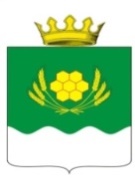 АДМИНИСТРАЦИЯ КУРТАМЫШСКОГО МУНИЦИПАЛЬНОГО ОКРУГА КУРГАНСКОЙ ОБЛАСТИРАСПОРЯЖЕНИЕот 03.02.2023 г. № 174-р               г. КуртамышО внесении изменения в распоряжение Администрации Куртамышского муниципального округа Курганской области от 13.04.2022 г. № 375-р «О назначении лиц, ответственных за размещение информации в информационной системе «Комплексный план развития территорий Курганской области»В соответствии с пунктом 9 статьи 17 Федерального закона от 06.10.2003 г.                    № 131-ФЗ «Об общих принципах организации местного самоуправления в Российской Федерации», поручением Губернатора Курганской области                                                                                              № ПГ-01-257/20 от 15.09.2020 г., пунктом 13 статьи 39 Устава Куртамышского муниципального округа Курганской области Администрация Куртамышского муниципального округа Курганской областиОБЯЗЫВАЕТ:Внести в распоряжение Администрации Куртамышского муниципального округа Курганской области от 13.04.2022 г. № 375-р «О назначении лиц, ответственных за размещение информации в информационной системе «Комплексный план развития территорий Курганской области» следующее изменение:подпункт 3 пункта 1 изложить в новой редакции:« 3) ответственными за размещение (актуализацию) информации:- в сфере социальной инфраструктуры по объектам образования – начальника хозяйственно – транспортной службы МОУО «Отдел образования Администрации Куртамышского муниципального округа Курганской области»;- в сфере социальной инфраструктуры по объектам культуры – ведущего специалиста МОУК «Отдел культуры Администрации Куртамышского муниципального округа Курганской области»;- в жилищной сфере – главного специалиста отдела строительства Администрации Куртамышского муниципального округа Курганской области;- в сфере транспортной инфраструктуры – ведущего специалиста отдела по развитию городских территорий Администрации Куртамышского муниципального округа Курганской области.».Настоящее распоряжение разместить на официальном сайте Администрации Куртамышского муниципального округа Курганской области.Контроль за исполнением распоряжения возложить на первого заместителя Главы Администрации Куртамышского муниципального округа Курганской области.Глава Куртамышского муниципального округа Курганской области                                                                                           А.Н. ГвоздевКривощёкова О.С.83524921626Разослано по списку (см. на обороте)